	ЛИСЯНСЬКА СЕЛИЩНА РАДА	РІШЕННЯ21.02.2024                                          смт.  Лисянка                              № 49-27/VIIIЩодо надання дозволу на внесення змін до КВЕД КП «Благоустрій»Відповідно до статті 26 Закону України «Про місцеве самоврядування в Україні», Закону України «Про державну реєстрацію юридичних осіб, фізичних осіб-підприємців та громадських формувань», розглянувши звернення               КП «Благоустрій» від 20.02.2024 №57/2, у зв’язку з виробничою необхідністю, селищна рада ВИРІШИЛА:Надати дозвіл КП «Благоустрій» на внесення змін до видів економічної діяльності (КВЕД) шляхом виключення з Єдиного державного реєстру коду 35.13 – «Розподілення електричної енергії».Контроль за виконанням рішення покласти на селищного голову Проценка А.П.Селищний голова                                                 А.П. Проценко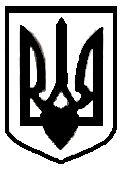 